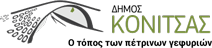                                                                            Κόνιτσα, 26/02/2021ΑΝΑΚΟΙΝΩΣΗ Διενέργεια Rapid Tests στην Κόνιτσα. Η Περιφέρεια Ηπείρου  σε συνεργασία με την ΚΟΜΥ Ιωαννίνων και την 6η ΥΠΕ θα πραγματοποιήσει δωρεάν δειγματοληπτικό έλεγχο ταχείας ανίχνευσης Covid 19 (rapid tests) στους κατοίκους του Δήμου Κόνιτσας την Τετάρτη 03/03/2021 από 10:00 – 15:00 στον χώρο του Δημαρχείου.Η συμμετοχή μας είναι απαραίτητη.Παρακαλούμε τους συμπολίτες μας να εφαρμόζουν αυστηρά τα μέτρα προστασίας, προκειμένου να διαφυλάξουμε το πολυτιμότερο αγαθό, την υγεία μας.                                                           Ο Δήμαρχος                                                      Νικόλαος Εξάρχου 